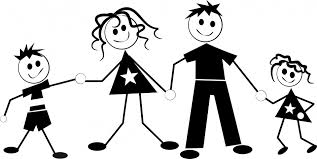              Departamento de Salud y Servicios Humanos del Condado Marion                                                               Enfermería Infantil                                 3180 Center St NE Suite 1360                                          Salem, OR 97301                              Número Principal: 503-373-3781                               Número de Fax: 503-566-2948                        www.co.marion.or.us/HLT/PH/ECT       Servicios de visitas a casa gratis por enfermeras de Salud Pública: Para:º mujeres embarazadasº niños (0-21 años)º y sus familiasLas visitas son voluntarias y continuas para acomodar las necesidades de la familia.Personal que habla Inglés y EspañolInterpretes y traducción disponible para otros idiomasServicios-Las enfermeras promueven salud física, social, y emocional a través de…Educación acerca del embarazo, crianza, nutrición, seguridad y desarollo infantil Guía medica para el acceso al sistema del cuidado de salud y en el entendimiento de condiciones de saludEncontrando y usando recursos locales: WIC, vacunas, cuidado de la salud, intervención temprana, terapias, asistencia con las aseguranzas, servicios del DHS como autosuficiencia y descapacidades del desarrollo y mas Examenes y evaluaciones para mujeres embarazadas/despues de parto y niñosProceso de ReferenciaAceptamos referercias por teléfono, fax, o correo. Las formas de referencia estan en nuestro sitio de internet.                           www.co.marion.or.us/HLT/PH/ECT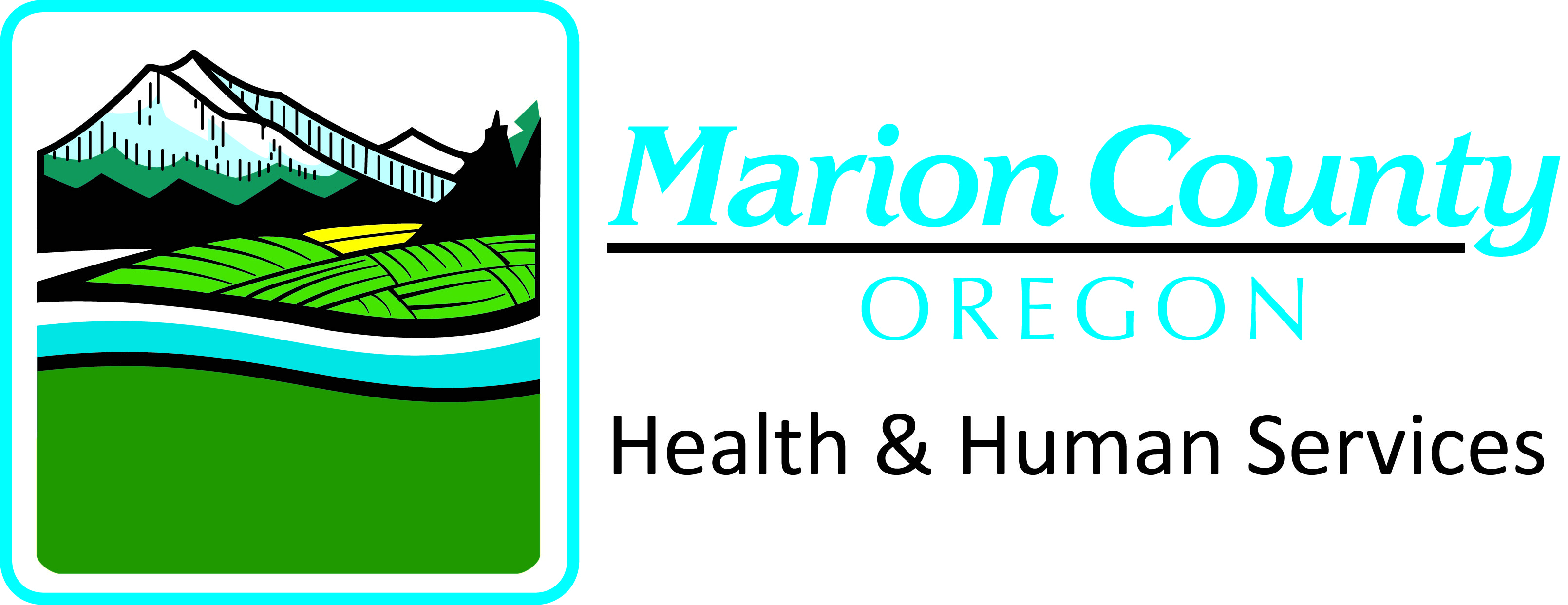 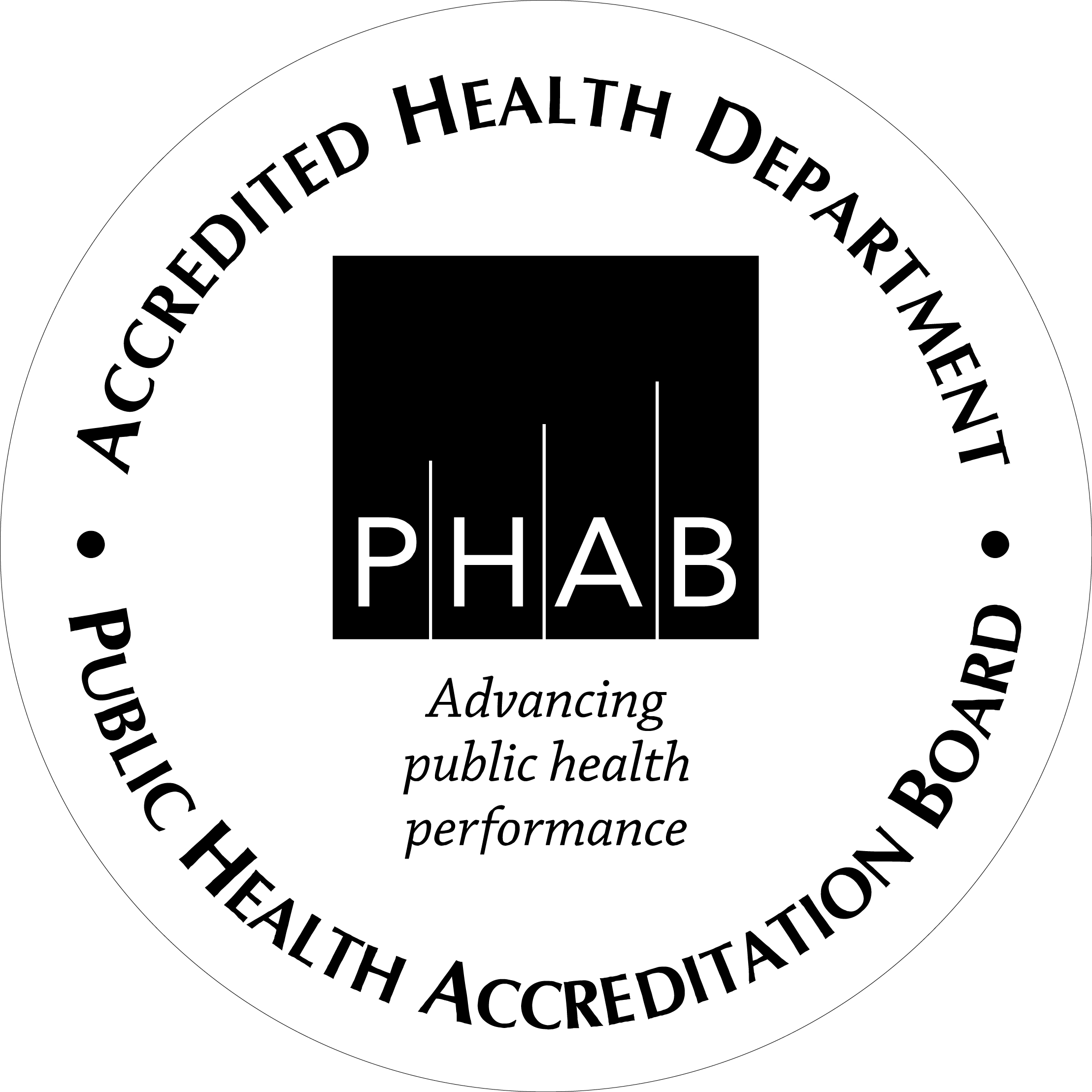              Departamento de Salud y Servicios Humanos del Condado Marion                                                              Enfermería Infantil                                 3180 Center St NE Suite 1360                                          Salem, OR 97301                              Número Principal: 503-373-3781                                Número de Fax: 503-566-2948                        www.co.marion.or.us/HLT/PH/ECT       Servicios de visitas a casa gratis por enfermeras de Salud Pública: Para:º mujeres embarazadasº niños (0-21 años)º y sus familiasLas visitas son voluntarias y continuas para acomodar las necesidades de la familia.Personal que habla Inglés y EspañolInterpretes y traducción disponible para otros idiomasServicios-Las enfermeras promueven salud física, social, y emocional a través de…Educación acerca del embarazo, crianza, nutrición, seguridad y desarollo infantil Guía medica para el acceso al sistema del cuidado de salud y en el entendimiento de condiciones de saludEncontrando y usando recursos locales: WIC, vacunas, cuidado de la salud, intervención temprana, terapias, asistencia con las aseguranzas, servicios del DHS como autosuficiencia y descapacidades del desarrollo y mas Examenes y evaluaciones para mujeres embarazadas/despues de parto y niñosProceso de ReferenciaAceptamos referercias por teléfono, fax, o correo. Las formas de referencia estan en nuestro sitio de internet.                               www.co.marion.or.us/HLT/PH/ECT